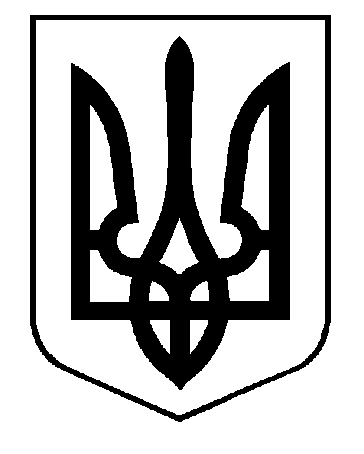 УКРАЇНАВИКОНАВЧИЙ КОМІТЕТСАФ’ЯНІВСЬКОЇ СІЛЬСЬКОЇ РАДИ ІЗМАЇЛЬСЬКОГО РАЙОНУ ОДЕСЬКОЇ ОБЛАСТІ  РІШЕННЯ08 квітня 2022 року										№ 57Про внесення змін  до рішення Саф’янівської сільської ради Ізмаїльського району Одеської області  від 24.12.2021 року № 2384-VIІI «Про затвердженняцільової програми щодо підвищення обороноздатності та захистутериторіальної цілісності держави на території Саф’янівської сільської ради Ізмаїльського району Одеської області на 2022 рік»Відповідно до ст.26 Закону України «Про місцеве самоврядування в Україні»,               п.п.2 п.1 Постанови Кабінету Міністрів України від 11.03.2022 р. №252 «Деякі питання формування та виконання місцевих бюджетів у період воєнного стану»,з  метою підвищення обороноздатності та захисту територіальної цілісності держави на території Саф’янівської сільської ради Ізмаїльського району Одеської області, виконавчий комітет Саф’янівської  сільської ради Ізмаїльського району Одеської областіВИРІШИВ:1.  Внести  зміни до  рішення Саф’янівської сільської ради Ізмаїльського району Одеської області  від 24.12.2021р.№2384 – VIIІ «Про  затвердження цільової Програми щодо підвищення обороноздатності та захисту територіальної цілісності держави на території Саф’янівської сільської ради Ізмаїльського району Одеської області на 2022 рік». Затвердити додаток до Програми«Ресурсне забезпечення Цільової програми щодо підвищення обороноздатності та захисту територіальної цілісності держави та Саф’янівської сільської ради Ізмаїльського району Одеської областіна 2022 рік» у новій редакції. Контроль за виконанням даного рішення покласти  на постійну депутатську  комісію Саф’янівської сільської ради Ізмаїльського району Одеської області з питань фінансів, бюджетів, соціально-економічного та інвестиційного розвитку громади.Саф’янівський сільський голова                                             Наталія ТОДОРОВАДодаток                                                                                                                                    до ПрограмиРесурсне забезпечення Цільової програми щодо підвищення обороноздатності та захисту територіальної цілісності держави та Саф’янівської сільської ради Ізмаїльського району Одеської областіна 2022 рік.№ з/пПотреба забезпечення військової частини А2643Сума (грн.)1.Автомобільні запчастини30 0002.Засоби зв’язку30 0003.Гаражне приладдя13 0004.Оптичні прилади30 0005.Комп’ютери та оргтехніка27 000Всього: 130 000грн.Всього: 130 000грн.Всього: 130 000грн.